ПРОТОКОЛ № 2-202116 августа  2021 г.		г. ЛидаСекретарь Совета – Чижик Н.Л.Члены Совета:Повестка:О готовности представителей частного бизнеса к работе с биометрическими документами.О применении положений Указа Президента Республики Беларусь от 10 июня 2011 г. № 243 «О маркировке товаров контрольными (идентификационными) знаками».Об изменениях, определяющих порядок использования кассового и иного оборудования при приеме средств платежа.По вопросу повестки: 1. О готовности представителей частного бизнеса к работе с биометрическими документами слушали заместителя начальника управления делами Лидского райисполкома Бориса Александра  Мечеславовича РЕШИЛИ:Информацию готовности представителей частного бизнеса к работе с биометрическими документами принять к сведению. Секретарю Чижик Н.Л. довести до сведения субъектов хозяйствования информацию о необходимости приобретения считывающих устройств, разместив данную информацию в местных СМИ.Голосовали:«За» - 10«Против» – 0«Воздержался» - 0По вопросу повестки: 2. О применении положений Указа Президента Республики Беларусь от 10 июня 2011 г. № 243 «О маркировке товаров контрольными (идентификационными) знаками» слушали начальника отдела консультаций ИМНС по Лидскому району Мордикову Ирину Ивановну.РЕШИЛИ:Информацию принять к сведению. Использовать для ознакомления заинтересованных.Голосовали:«За» - 10«Против» – 0«Воздержался» - 0По вопросу повестки: 3. Об изменениях, определяющих порядок использования кассового и иного оборудования при приеме средств платежа слушали начальника отдела консультаций ИМНС по Лидскому району Мордикову Ирину Ивановну..РЕШИЛИ:Информацию принять к сведению. Использовать для ознакомления заинтересованных.Голосовали:«За» - 10«Против» – 0«Воздержался» - 0Заместитель председателя                                   А.Л.Великин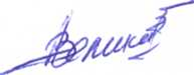 Секретарь                                                                 Н.Л.Чижик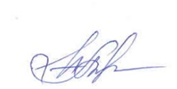 ВеликинАнатолий Леонидович– генеральный директор совместного общества с ограниченной ответственностью «Бел-Пласт Интернэшнл, заместитель председателя Совета; БрюховецкийАндрей Алексеевич–индивидуальный предприниматель                         Бужинский Владимир Казимирович –директор филиала № 413 ОАО «АСБ Беларусбанк»Крупович Марина Рышардовна–директор ООО «Лидская Бэби академия» МакарчукБожена Станиславовна–председатель Лидского районного объединения организаций профсоюзов, входящих в Федерацию профсоюзов БеларусиПшепляскоЛеон Юзефович–директор частного транспортного унитарного предприятия «ПреВит» СавенковВиталий Викторович–директорООО «КатДмитИнжиниринг» ЯнковичСергей Климентьевич–коммерческий директор общества с дополнительной ответственностью «Спутник-Сервис» Лидский район Янковская Надежда Викторовна –директор частного торгового унитарного предприятия «Лебовски» ЯсюкайтисНаталья Чеславовна–директор частного производственного унитарного предприятия «Евроварштат» 